『反毒健康〜幸福有我』暨全民國防
健走活動計畫主辦單位：花蓮縣學生校外生活輔導會協辦單位：行政院農業委員會林務局花蓮林管處、花蓮縣政府教育處、花蓮縣食品藥物及毒品防制科、花蓮縣政府社會處、法務部矯正署花蓮少年觀護所、花蓮縣警察局少年隊、花東防衛指揮部、國軍人才招募中心、花蓮縣團委會壹、前言：面對毒品氾濫之危害，就像走在一條漫漫無盡的長路，花蓮縣學生校外生活輔導會(校外會)於暑期開始藉由辦理『反毒健康〜幸福有我』健走活動，並以『反毒、拒毒、健康、幸福』為主題，同時結合全民國防教育多元活動，以寓教於樂之方式，發揚愛鄉愛土保衛家園之精神。敬邀相關單位及師生共同參與，冀望以陽光、健康的健走形式，期許培養學生正當之休閒活動，建構全民國防的概念，營造溫馨友善、健康無毒的校園。貳、參加須知：一、活動時間：106年7月7日(星期五)下午13時30分至17時止。二、活動地點：花蓮市佐倉步道。三、活動對象：請參閱附表。四、活動名額：報名人數預計600名。五、活動行程：活動路線：至第5觀景台折回(約8公里，活動於17:00結束) 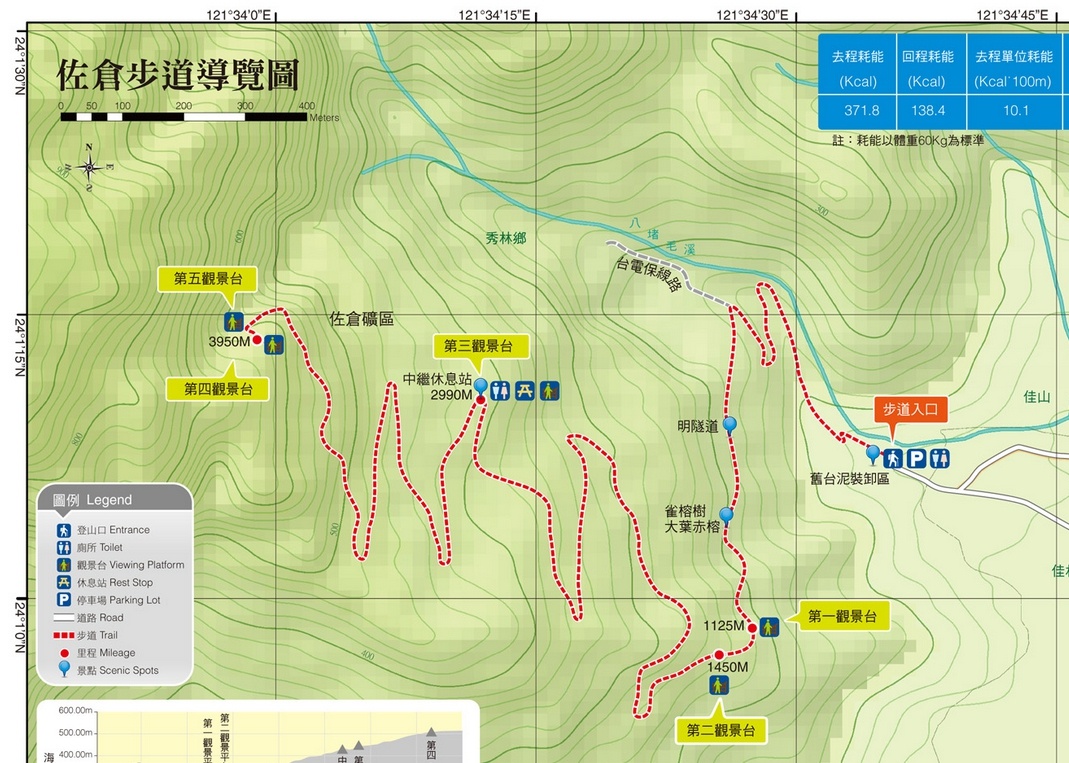 七、活動規範:1.憑手章於16:40前至服務臺領取摸彩卷、贈品及餐盒(餐盒限報名
   機關及學校領取)。2.請自行衡量身體狀況，不適合登山健行運動者請勿參加，參加人員均由主辦單位投保公共意外責任險。3.請勿穿著紅色衣服及擦拭香水，避免蜂螫。4.若遇大雨天視天氣預報延期，參加人員請攜帶雨具或遮陽工具。附表請於106年6月16日前回覆，聯絡人:誾德靜老師/傳真:03-8353443。單位名稱：______________聯絡人：_________ 聯絡電話：備註:參加名單請自行繕打於當日領取餐盒時繳交報到處，謝謝。時間活動內容活動內容備註13:30報到報到交通車13:30-13:50貴賓致詞貴賓致詞13:50-14:00熱身(健康操帶動跳)熱身(健康操帶動跳)14:00大合照~鳴笛健走大合照~鳴笛健走14:00-17:0014:00-16:301.領取礦泉水2.至第5觀景打卡按讚  蓋手章憑手章領取摸彩卷、贈品及餐盒(限報名機關及學校領取)14:00-17:0016:30-16:50摸彩攤位有獎徵答憑手章領取摸彩卷、贈品及餐盒(限報名機關及學校領取)7:00-圓滿赴歸圓滿赴歸交通車單位/預計600人參與人數交通方式花蓮縣食品藥物及毒品防制科待回覆自行前往花蓮縣政府社會處待回覆自行前往花蓮縣政府教育處待回覆自行前往法務部矯正署花蓮少年觀護所待回覆自行前往花蓮縣警察局少年隊待回覆自行前往花東防衛指揮部待回覆自行前往國軍人才招募中心待回覆自行前往花蓮縣團委會待回覆自行前往花蓮高中 待回覆大巴1臺花蓮女中待回覆大巴1臺花蓮高工待回覆大巴1臺花蓮高商待回覆大巴1臺花蓮高農待回覆大巴1臺光復工商待回覆大巴1臺四維高中待回覆大巴1臺海星高中待回覆大巴1臺上騰中學待回覆大巴1臺慈大附中待回覆大巴1臺體育高中待回覆大巴1臺參加
人數師生人數:     
其它人數:單位攤位
需求□需要     □不需要
(學校不需填寫)